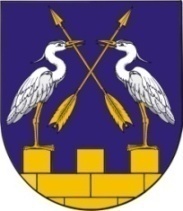 КОКШАЙСКАЯ СЕЛЬСКАЯ       МАРИЙ ЭЛ РЕСПУБЛИКЫСЕ         АДМИНИСТРАЦИЯ  ЗВЕНИГОВО МУНИЦИПАЛ                                            ЗВЕНИГОВСКОГО       РАЙОНЫН КОКШАЙСК           МУНИЦИПАЛЬНОГО РАЙОНА ЯЛ КУНДЕМ          РЕСПУБЛИКИ МАРИЙ ЭЛ АДМИНИСТРАЦИЙЖЕ                      ПОСТАНОВЛЕНИЕ 			                           ПУНЧАЛот 5 октября 2021 г. № 121О признании утратившими силу некоторых постановлений Кокшайской сельской администрации Руководствуясь п. 5.1 Положения о Кокшайской сельской администрации Кокшайская сельская администрацияП О С Т А Н О В Л Я Е Т:1. Признать  утратившими  силу  постановления Кокшайской сельской администрации- постановление от 23.06.2014 года № 150 «Об утверждении административного регламента «Муниципальный лесной контроль на территории Кокшайского сельского поселения»;- постановление от 15.10.2014 года № 231 «О внесении изменений и дополнений в административный регламент «Муниципальный лесной контроль в границах муниципального образования «Кокшайское сельское поселение», утвержденный постановлением администрации муниципального образования «Кокшайское сельское поселение»  от 23.06.2014 года № 150»;- подпункт 5 пункта 1 постановления от 04.08.2020  года № 111 «О внесении изменений в некоторые постановления администрации муниципального образования «Кокшайское сельское поселение»; - постановление от 12.11.2020 года № 182 «О внесении изменений в административный регламент «Муниципальный лесной контроль на территории муниципального образования «Кокшайское сельское поселение», утвержденный постановлением администрации муниципального образования «Кокшайское сельское поселение»  от 23.06.2014 года № 150».2. Настоящее постановление подлежит обнародованию и размещению на  официальном сайте Администрации Звениговского муниципального района в информационно-телекоммуникационной сети «Интернет» -   www.admzven.ru и вступает в силу 1 января 2022 года.     И.о. главы администрации                                                        Л.Н.Иванова